Дошкольник  и компьютер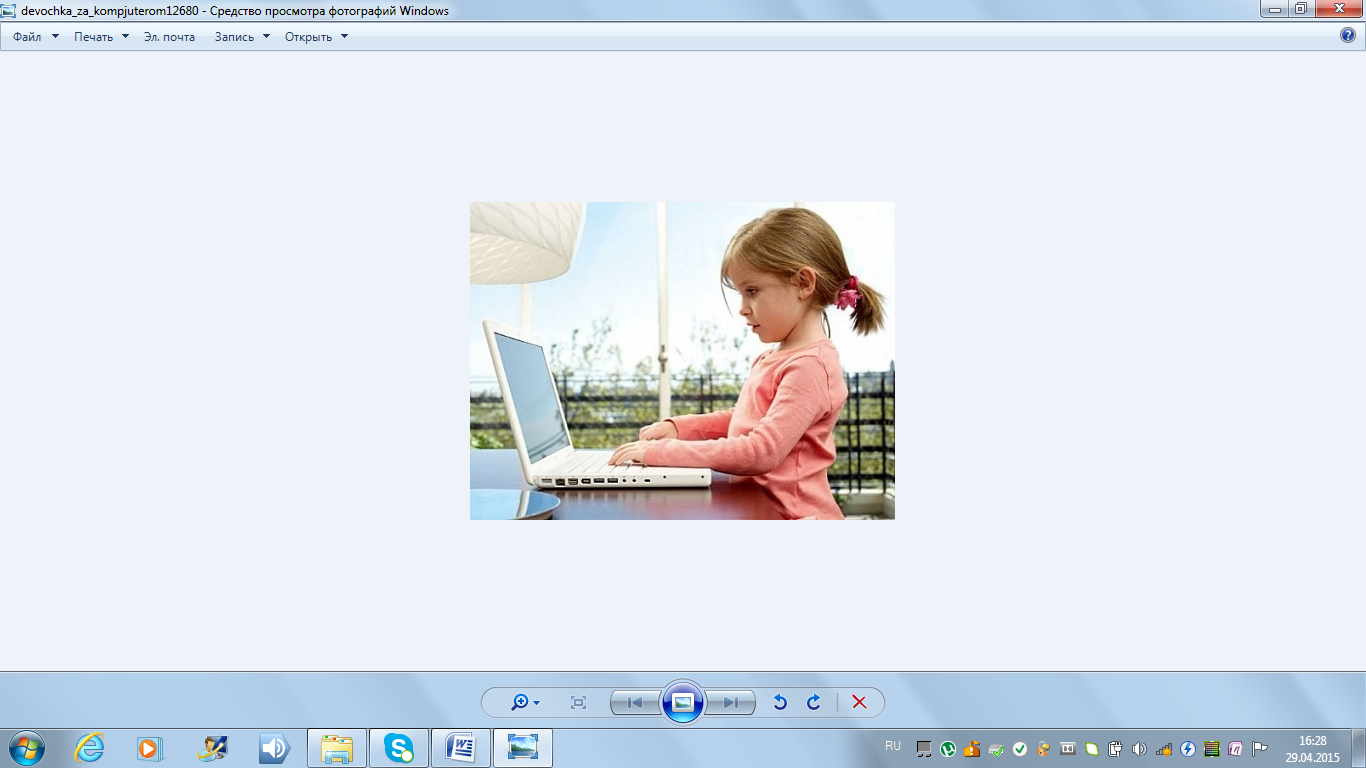  Современным детям компьютер все чаще заменяет игрушку. А у родителей возникают вопросы  о том, хорошо это или плохо? Вашему вниманию предлагаются ответы специалистов на главные вопросы.ДА, так как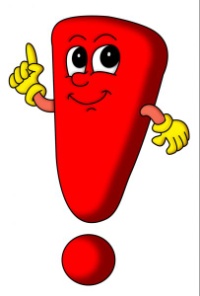  ОДНАКО  в Интернете есть вещи, непонятные малышу и зачастую опасные для него. Значит, гораздо важнее научить ребенка общению и безопасному поведению в виртуальном мире и правильно организовать пользование компьютером. Исследования учёных доказалиПсихологи утверждают 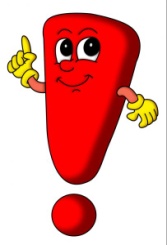 Детям до 5 лет не рекомендуется пользоваться компьютером. Детям 5-7 лет можно «общаться» с компьютером не более 10-15 минут в день 3-4 раза в неделю. Монитор Запрещается использование темных занавесей на окнах, так как они сильно затеняют помещение.Монитор Наилучшим для работы с компьютером считается естественный дневной свет. При работе с неоновыми лампами возникает сильное напряжение глаз, что может провоцировать снижение зрения; кроме того, эти лампы могут вызвать повышение возбудимости: дети начинают капризничать, плохо спят.МебельКогда родители просят отвлечься от игры на компьютере, ребенок демонстрирует острый эмоциональный протест;ребенок раздражается при вынужденном отвлечении;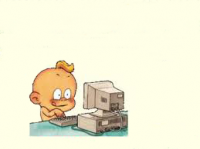  ребенок постоянно просит купить новые игры;  ребенок забывает о домашних делах; у ребенка сбивается режим дня, режим питания и сна;прием пищи происходит без отрыва от игры на компьютере;ощущение эмоционального подъема во время игры на компьютере; ограничение общения постоянным обсуждением компьютерной тематики с окружающими;нетерпение, предвкушение  и придумывание заранее своего возвращения к компьютеру.О компьютерных развивающих  программах  и  развитии ребенка.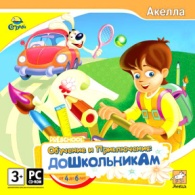 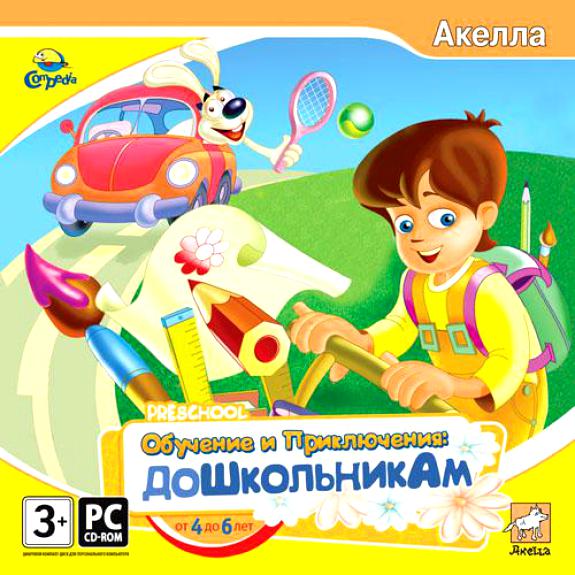 Компьютерные развивающие программы, в отличие от развлекательных игр, благотворно влияют на развитие психики дошкольника. Программа, созданная по типу развивающих занятий, предполагает наличие развивающих целей и задач. В ходе выполнения таких занятий дети реализуют  основную задачу, видят  результат своей деятельности, и после всего спокойно могут прекратить работу на компьютере. Важно  отметить, что на выполнение таких заданий  ребёнок затрачивает всего 10-15 минут, что соответствует возрастным требованиям. Родителям следует применять на практике ряд рекомендаций: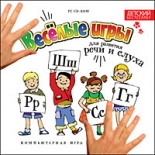  Выбирать   жанр   игры   в   соответствии   с темпераментом   и   интересами   ребенка. Одним лучше подходят спокойные, неторопливые игры, а другим — активные,  динамические.    Если   вы   замечаете, что ребенок стал  нетерпелив в общении с окружающими, это может быть последствием компьютерных игр: дети привыкают к тому, что компьютер  реагирует  на   их действия мгновенно,    и    замедленная    реакция окружающих   начинает   их   нервировать. В этом случае объясните ребенку суть проблемы  и  подберите игры,    в    которых    ему придется   больше   думать   и    меньше действовать.  Разрешайте дольше играть в игры с исследовательским содержанием,  чем с развлекательным.   Продолжительность   игры   выбирается    в   соответствии   с  характером игры. У каждой игры свой ритм и своя продолжительность.    Ритм    и    продолжительность должны  быть сбалансированы.   Если ритм игры напряжен,   то   игра   не должна быть продолжительной.Требования к компьютерным играм для дошкольниковВыбирайте игру, в которой:Об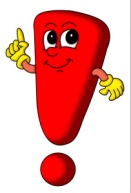 Обращайте внимание на признаки утомления ребенка во время занятий за компьютером: потирание глаз и лица, зевота, отвлекаемость от задания, хаотичные движения, приближение к монитору, нарушение правильной посадки за столом, капризность.После окончания работы за компьютером рекомендуется выполнять  двигательные упражнения и гимнастику для глазДля снятия напряжения с мышц шеи, верхнего плечевого пояса и рук.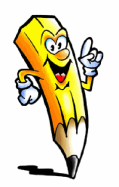 Попросите ребенка потянуться, сидя, спрятать руки за спиной, посмотреть перед собой. Затем выполнить повороты головы вправо, влево. Далее движение плечами назад, расслабить руки и потрясти ими внизу. Гимнастика для глаз.Упражнение 1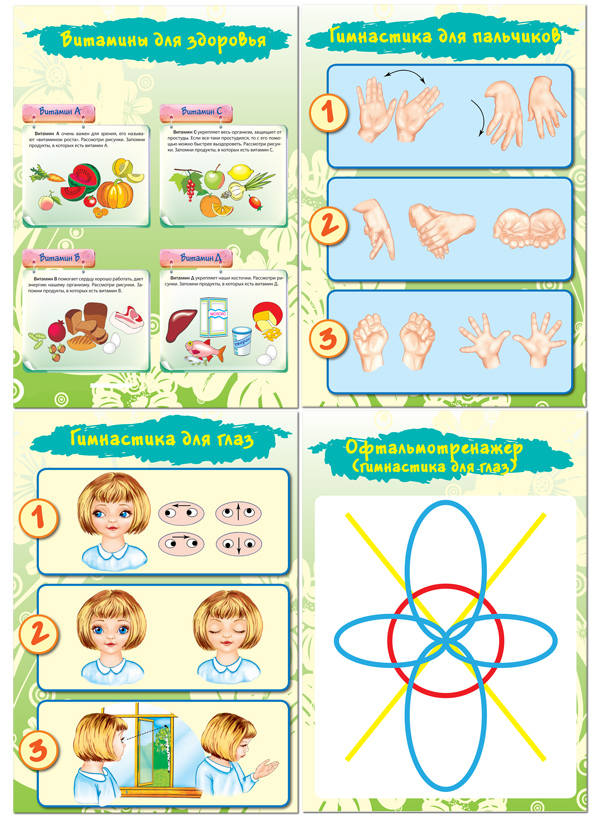 Не поворачивая головы, посмотреть медленно вправо, затем прямо, медленно повернуть глаза влево и снова прямо. Аналогично вверх и вниз. Повторить 2 раза. 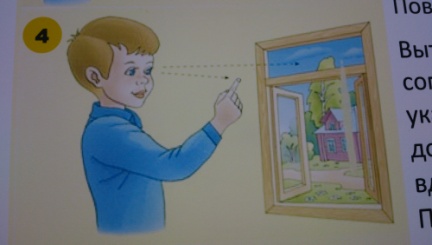 Упражнение 2.  Стоя у окна, выставить вперед руку с поднятым указательным пальцем. Внимательно посмотреть на кончик пальца, затем посмотреть вдаль. Через 5 секунд снова вернуть зрение на кончик пальца. Повторить 5 раз.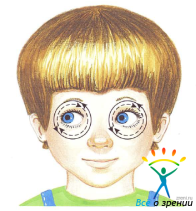 Упражнение 3Выполнять круговые движения глазами по часовой стрелке и против нее, не поворачивая головы. Повторить 5 раз. Упражнение 4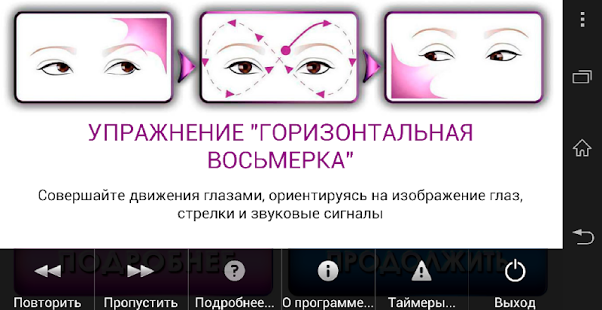 «Выписывать» глазами, горизонтально лежащие восьмерки по часовой стрелке и против нее. По 5 раз в каждую сторону. Упражнение 5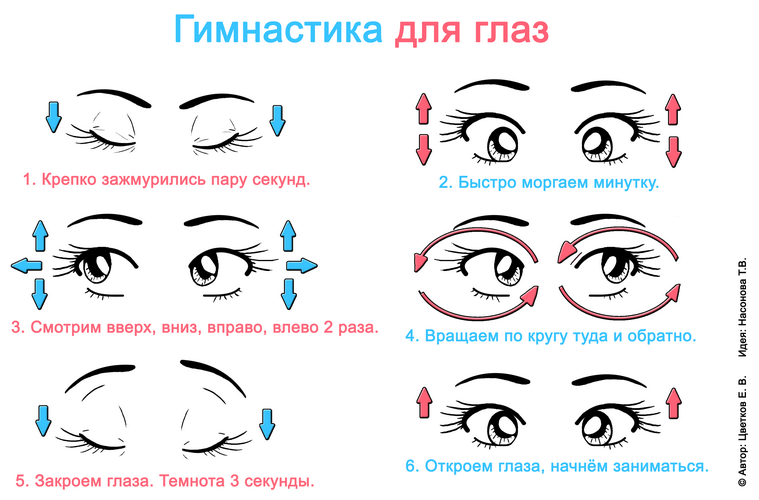 Стоя у окна, закрыть глаза, не напрягая мышц, затем широко открыть глаза и посмотреть вдаль, снова закрыть и т.д. Повторить 5 раз подряд.Повторяйте   упражнения регулярно.Правилам безопасного поведения в ИнтернетеЛитература 1.Зверева О.Л. Родительские собрания в ДОУ: методическое пособие.-М-Айрис-пресс.20072. Комарова И.И., Туликов А.В. Информационно-коммуникационные технологии в дошкольном образовании.- М: МОЗКА-СИНТЕЗ,2013